Okręgowa Izba Pielęgniarek i Położnych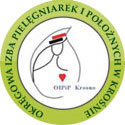     Okręgowa Rada Pielęgniarek i Położnych38-400 Krosno		Nr kontaul. Bieszczadzka 5		PKO BP o/ Krosnotel.  fax. (0-13) 43 694 60	Nr 70 1020 2964 0000 6302 0003 5998NIP 684-20-48-594		REGON 370011089 OIPiP.0010.23.2016 					Krosno, dnia 2 marca 2016 r.Pani				Zofia Małas Prezes				Naczelnej Rady Pielęgniarek i Położnych				w Warszawie Okręgowa Rada Pielęgniarek i Położnych w Krośnie i Komisja do spraw kontraktowania świadczeń pielęgniarek i położnych, po powzięciu informacji o składzie komisji  i zespołów funkcjonujących przy Naczelnej Radzie Pielęgniarek i Położnych na obecną kadencję, dokonała analizy i uważa, że proponowane założenia nie obejmują wszystkich obszarów pielęgniarstwa. Mając na uwadze doświadczenia wcześniejszych kadencji ORPiP uważa, że funkcjonująca w VI kadencji w NRPiP Komisja do spraw kontraktowania świadczeń  reprezentowała w sposób merytoryczny problemy pielęgniarek pracujących we wszystkich formach działalności leczniczej. Wskazane w projekcie uchwały w sprawie powołania komisji i zespołów problemowych działających przy Naczelnej Radzie Pielęgniarek i Położnych, składu osobowego komisji problemowych i zespołów stałych działających przy NRPiP, Regulaminu działania komisji problemowych i zespołów stałych działających przy Naczelnej Radzie Pielęgniarek i Położnych komisje i zespoły pomijają opiekę długoterminową, paliatywno-hospicyjną i pielęgniarstwo uzdrowiskowe. Są one realizowane zarówno  w formie stacjonarnej jak i ambulatoryjnej. Świadczenia te stanowią odrębne  produkty kontraktowe. Nieuwzględnienie tych działalności przez Naczelną Radę stanowi dla pacjenta, a także dla środowiska pielęgniarek i położnych ogromne niebezpieczeństwo.  Nastąpi brak reakcji samorządu na różnego rodzaju  działania  środowisk mających wpływ na funkcjonowanie ochrony zdrowia na niekorzyść pielęgniarek. Samorząd stoi na straży samodzielności zawodowej pielęgniarek i położnych o którą tak bardzo zabiegałyśmy przez szereg lat a obecne działania zmierzają w kierunku jej  znacznego ograniczenia lub likwidacji. Ufamy, że NRPiP nie pozostawi bez wsparcia pielęgniarek i położnych, które założyły NZOZ-y i praktyki zawodowe,  aby w ten sposób rzetelnie realizować swoje świadczenia. Podmioty te realizując swoje świadczenia od 1999 roku poniosły ogromne koszty na dostosowanie się do obowiązujących wymogów związanych z kontraktowaniem świadczeń a obecnie są zagrożone przejęciem przez inne grupy zawodowe działające w sektorze ochrony zdrowia.Uważamy, że NRPiP jest zobowiązana do konsolidowania wszystkich środowisk pielęgniarek i położnych, dlatego musi ważyć zakresy wszystkich świadczeń, aby żadnej z grup nie wyrządzić krzywdy. Apelujemy do Pani Prezes i NRPiP o uwzględnienie w składzie komisji osób z poprzedniej kadencji, które znają wszechstronnie problemy i mają ogromne doświadczenie w pracy komisji.Doniesienia medialne i tocząca się dyskusja nad planowanymi zmianami w ochronie zdrowia budzą w naszym środowisku niepokój i poczucie zagrożenia, dlatego kierujemy na ręce Pani Prezes pismo. 					       Wiceprzewodnicząca Okręgowej Rady Pielęgniareki Położnych   Barbara Błażejowska – Kopiczak 